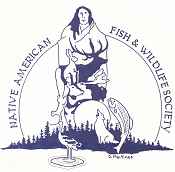 NATIVE AMERICAN FISH AND WILDLIFE SOCIETY POSITION VACANCY – Tribal Mapping (GIS) AnalystThe Native American Fish and Wildlife Society is seeking a qualified individual to fill a vacant Tribal Mapping Analyst position.  Please contact Laurel James, LJames@nafws.org  for questions about this announcement.Position: 	Tribal Mapping (GIS) Analyst (1 position)Employer: 	Native American Fish and Wildlife SocietyLocation: 	REMOTESalary: 		$59,000-$62,000, Depending on education and experiencePosted: 	September 19, 2023Closes: 		October 20, 2023Degree: 	Bachelor’s Degree REQUIRED (Geography, Geographic Information Systems, Wildlife, or an associated Ecology based field of study).  Master’s preferred.Experience:	ArcGIS, R, Python software and database managementMajor Duties: 	See link for full announcementApplications:	To apply, submit a resume, cover letter, 3 professional references, BIA Form 4432 (if claiming Indian Preference) and transcripts to: Laurel James at LJames@nafws.org INTRODUCTIONThe Tribal Mapping Analyst will focus on several key issues in collaboration with Tribes and the US Geological Survey (USGS).  Applicants must have a specialized knowledge of ArcGIS, R Programming, Python with demonstrated ability in applying statistical methods to animal movement data. The Tribal Mapping Analyst will be responsible for conducting business in a manner that coincides with the Articles of Incorporation, Strategic Plan, Code of Ethics and other regulations, policies, and procedures of NAFWS.The Tribal Mapping Analyst will frequently be involved in situations that are very complex and highly sensitive and is expected to conduct themselves in a professional manner at all times, and to seek guidance and direction on issues from the NAFWS Director of Programs.DUTIESPrimary duties include:Engage tribal communities and establish framework for data management plan for each tribal community.Establish workshops and training sessions that will build tribal capacity surrounding GIS  Compile all available GPS collar data on migratory and non-migratory big game herds including mule deer, pronghorn, and elk. Conduct an analysis of data with methods that will either establish or be consistent with existing GPS movement data for mule deer, elk, and pronghorn across western Tribes and provide the resulting polygons to the respective Tribal Nation. Create cartographic map products of migration corridors, and seasonal ranges for mule deer, elk, and pronghorn for western Tribes.Assist Tribes with the development of cartographic and infographic products to   communicate key migration issues, threats, and conservation opportunities.KNOWLEDGE/SKILLS/ABILITIES:Bachelor Degree in Geography, Geographic Information Systems, Wildlife, Zoology or an associated Ecological field of study REQUIRED; Master’s Degree preferred.Applicant must demonstrate an understanding of the concepts and practices involved in the management of Ungulate species and their environments.Applicant must demonstrate an understanding of statistical methods and analysis of large animal movement datasets.Required Experience:  3-5 years’ preferred experience and field of work associated with animal movement data and statistical analysisPrior experience in working with Tribes, Native organizations and people and federal agencies is preferred.Working knowledge of Tribal governments, treaties, agreements, policies, sovereignty, and sensitive issues associated with the management of wildlife resources. Effective communication skills. The applicant must demonstrate the ability to communicate effectively both orally and in writing.Strong interpersonal skills and ability to work independently in a remote environment. Ability to effectively work with a variety of people with authority to make decisions covering a wide range of tribal wildlife programs, USGS and other agencies, as needed.SUPERVISION RECEIVED The applicant is under the direct supervision of the NAFWS Director of ProgramsSUPERVISORY RESPONSIBILITIESThis is a NON-SUPERVISORY positionCOMPLEXITYApplicant must demonstrate ability to explain interrelationships between or among a variety of phenomena associated with migration corridors including but not limited analytic and interpretive work describing: (1) species population, distribution and land use (2) relationship in a locality of vertical and horizontal wind velocity, and air and soil temperature (3) relationship with areas’ natural landscape including land tenure, land use and settlement patterns. Applicant’s tasks involve working with and through many different groups with a wide diversity of interests to achieve the overall mission and goals of the NAFWS.Applicant must be able to work effectively with the NAFWS membership and assist them with issues or concernsAll duties and actions of the applicant must be carried out in a manner that maintains harmonious working relations with the various interest groups.PERSONAL CONTACTSInternal contact with NAFWS membership, staff and Board of Directors occurs on a regular basis.  Other contacts with various Tribal, federal and state agencies and nongovernmental organizations will be on a frequent basis.  PHYSICAL DEMANDSThis position requires a moderate amount of travel which can be demanding.  The majority of work time will be spent in an office environment and includes standard demands associated with this setting.  Minimal lifting of office equipment supplies, and other work office environment items may be required.  A minimum of 20 pounds may be required to be lifted.  The incumbent must demonstrate flexibility and self-motivation.  WORK ENVIRONMENTThe Tribal Mapping Analyst’s duty station will be remote.  The majority of work is performed in an office setting.  Field work usually consists of travel (up to 10%) to various regions or metropolitan areas for meetings and presentations.  Some discomfort may be encountered when exposed to extremes of heat, cold or inclement weather. As a remote position, reliable and consistent access to the internet is a requirement of this positionEMPLOYMENT REQUIREMENTSThe Native American Fish and Wildlife Society is an Equal Opportunity Employer and does not discriminate in any personnel practice.  As provided in federal law, the NAFWS does provide employment preferences for Native Americans and veterans of U.S. Armed Services.Incumbent will be subject to a pre-employment background check and reference checks.  Must possess a valid Driver’s license.  Will be required to serve a 90-day probation period.